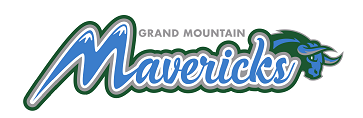 Army Youth Programs in Your Neighborhood (AYPYN) is a partnership between the army and school districts for youth attending secondary schools off the installation. AYPYN supported after-school programs are available Monday through Friday at no cost to the student during the school year. AYPYN sponsors high interest clubs enhancing the academic achievement, health, and well-being of students. The program is supervised by certified district teachers and available to all Grand Mountain students in grades 6-8. GMS will offer a variety of academic, social, and athletic clubs dependent upon teacher availability and student interest.   Please check the Grand Mountain School calendar for the most current schedule. New club announcements, meeting times,  and reminders will be provide to students in grades 6-8 during the school day. Daily attendance is recorded, but all clubs are voluntary. A student may attend a club from 3:15 p.m. to 4:15 p.m. or from 3:15 p.m. to 5:15 p.m.  Clubs are open most school days but are subject to cancellation at any time. Student Union is open from 3:15 p.m. to 4:15 p.m. Monday through Thursday and meets in the Curiosity Center (GMS Library). The GMS Main Office closes at 3:45 p.m. and all exterior doors remain locked after school. Please arrange for student pick-up prior to attending a club. A student may use a personal cell phone to arrange for pick-up. In the event of an emergency only, parents may call 719-391-3344 between 3:45 p.m. and 5:15 p.m.  Permission slips are valid for and required before students can attend any club. Students may always attend Student Union Club if another club is cancelled.To be released early from a club, students need to make arrangements directly with the sponsor ahead of time or have a parent note.--------------------------------------------------------------------------------------------------------------------------------------------------------------------I give permission for __________________________________________________________________________________ (child’s name) to stay after school from 3:15 p.m. to 4:14 p.m. or 3:15 p.m. to 5:15 p.m. to participate in the AYPYN after-school clubs at GMS. I understand that students are expected to follow school rules while they are participating in the after school program. Parent/Guardian Signature ____________________________________________________________________________ Please check one that applies to any parent/guardian of the student: ____ Army Active Duty			 ____ Not Active Duty Note: An additional verification form will be needed for all Army-affiliated parents.Parent’s/Guardian’s name_____________________________________________________________________________Child’s Name_______________________________________________________________________________________Relation to student___________________________________________________________________________________ Emergency Contact Phone Number______________________________________________________________________ Note: There will be an additional verification form for parents affiliated with the U.S Army.Grand Mountain SchoolAYPYN After-School Clubs